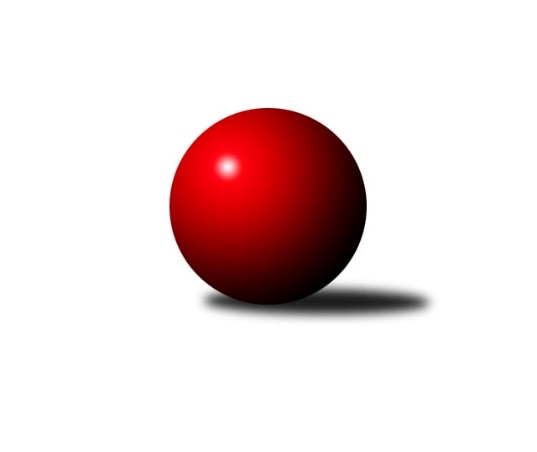 Č.21Ročník 2012/2013	13.4.2013Nejlepšího výkonu v tomto kole: 3562 dosáhlo družstvo: SKK  Náchod1. KLM 2012/2013Výsledky 21. kolaSouhrnný přehled výsledků:TJ Valašské Meziříčí	- TJ Sokol Husovice	6:2	3548:3474	15.0:9.0	13.4.TJ Sokol KARE Luhačovice˝A˝	- TJ Spartak Přerov˝A˝	5:3	3509:3410	13.5:10.5	13.4.KK Slavoj Praha	- TJ Třebíč	6:2	3328:3199	16.0:8.0	13.4.TJ Jiskra Kovářská	- TJ Centropen Dačice	7:1	3490:3299	17.0:7.0	13.4.SKK Svijany  Vrchlabí	- TJ Sokol Kolín 	3:5	3408:3418	14.5:9.5	13.4.SKK  Náchod	- KK PSJ Jihlava	8:0	3562:3298	20.0:4.0	13.4.Tabulka družstev:	1.	SKK  Náchod	21	17	3	1	123.0 : 45.0 	310.5 : 193.5 	 3476	37	2.	TJ Jiskra Kovářská	21	12	1	8	87.0 : 81.0 	254.0 : 250.0 	 3341	25	3.	KK Slavoj Praha	21	11	1	9	92.5 : 75.5 	256.5 : 247.5 	 3402	23	4.	TJ Třebíč	21	11	0	10	80.5 : 87.5 	244.0 : 260.0 	 3321	22	5.	TJ Sokol Husovice	21	10	1	10	85.5 : 82.5 	262.5 : 241.5 	 3417	21	6.	TJ Sokol KARE Luhačovice˝A˝	21	9	3	9	82.0 : 86.0 	260.0 : 244.0 	 3343	21	7.	TJ Sokol Kolín	21	10	0	11	82.0 : 86.0 	250.5 : 253.5 	 3354	20	8.	TJ Spartak Přerov˝A˝	21	8	4	9	81.0 : 87.0 	248.5 : 255.5 	 3358	20	9.	TJ Valašské Meziříčí	21	8	1	12	78.0 : 90.0 	250.0 : 254.0 	 3372	17	10.	TJ Centropen Dačice	21	8	1	12	72.5 : 95.5 	241.5 : 262.5 	 3356	17	11.	KK PSJ Jihlava	21	8	0	13	70.5 : 97.5 	212.0 : 292.0 	 3262	16	12.	SKK Svijany  Vrchlabí	21	6	1	14	73.5 : 94.5 	234.0 : 270.0 	 3332	13Podrobné výsledky kola:	 TJ Valašské Meziříčí	3548	6:2	3474	TJ Sokol Husovice	David Volek	134 	 139 	 156 	131	560 	 1:3 	 616 	 165	146 	 153	152	Zdeněk Vymazal	Radim Metelka	144 	 142 	 149 	158	593 	 2.5:1.5 	 577 	 144	158 	 136	139	Jiří Radil	Dalibor Tuček	134 	 149 	 139 	159	581 	 3:1 	 550 	 125	142 	 156	127	Libor Škoula	Vlastimil Bělíček	144 	 135 	 167 	156	602 	 3:1 	 585 	 155	134 	 149	147	Dušan Ryba	Vladimír Výrek	148 	 147 	 155 	142	592 	 2:2 	 598 	 168	138 	 146	146	Jiří Axman ml. ml.	Tomáš Cabák	157 	 141 	 162 	160	620 	 3.5:0.5 	 548 	 140	141 	 127	140	Pavel Vymazalrozhodčí: Nejlepší výkon utkání: 620 - Tomáš Cabák	 TJ Sokol KARE Luhačovice˝A˝	3509	5:3	3410	TJ Spartak Přerov˝A˝	Jiří Kudláček	152 	 160 	 130 	131	573 	 2:2 	 587 	 157	142 	 129	159	Petr Pavelka ml	Michal Markus	151 	 157 	 151 	162	621 	 4:0 	 507 	 124	145 	 117	121	Jiří Divila st.	Jiří Mrlík	140 	 160 	 158 	116	574 	 2.5:1.5 	 581 	 140	155 	 143	143	Roman Goldemund	Radek Polách	153 	 156 	 126 	145	580 	 2:2 	 586 	 127	151 	 157	151	Petr Vácha	Pavel Kubálek	156 	 135 	 169 	124	584 	 2:2 	 581 	 150	146 	 149	136	Jakub Pleban	Jiří Staněk	162 	 141 	 137 	137	577 	 1:3 	 568 	 138	150 	 140	140	Václav Mazurrozhodčí: Nejlepší výkon utkání: 621 - Michal Markus	 KK Slavoj Praha	3328	6:2	3199	TJ Třebíč	Martin Kozel st.	150 	 153 	 144 	134	581 	 4:0 	 539 	 143	125 	 138	133	Jiří Mikoláš	Zdeněk Gartus	155 	 158 	 132 	160	605 	 4:0 	 522 	 121	144 	 131	126	Jan Dobeš	Jiří Bartoníček	132 	 139 	 129 	133	533 	 1:3 	 557 	 134	130 	 144	149	Robert Pevný	Petr Pavlík	133 	 147 	 122 	136	538 	 3:1 	 505 	 123	116 	 133	133	Karel Uhlíř	Anton Stašák	134 	 140 	 165 	131	570 	 2:2 	 562 	 147	137 	 134	144	Kamil Nestrojil	Stanislav Březina	125 	 132 	 126 	118	501 	 2:2 	 514 	 124	125 	 127	138	Petr Dobeš ml.rozhodčí: Nejlepší výkon utkání: 605 - Zdeněk Gartus	 TJ Jiskra Kovářská	3490	7:1	3299	TJ Centropen Dačice	Vlastimil Zeman ml. ml.	149 	 117 	 154 	152	572 	 2:2 	 547 	 154	143 	 123	127	Petr Žahourek	Petr Dvořák	153 	 138 	 130 	140	561 	 4:0 	 494 	 118	132 	 122	122	Milan Kabelka	Martin Pejčoch	152 	 143 	 159 	151	605 	 3:1 	 563 	 142	126 	 142	153	Karel Novák	David Junek	162 	 141 	 136 	147	586 	 2:2 	 572 	 136	159 	 139	138	Milan Blecha	Jaroslav Tejml	172 	 132 	 143 	158	605 	 4:0 	 541 	 126	131 	 139	145	Jiří Malínek	Vlastimil Zeman st.	124 	 140 	 150 	147	561 	 2:2 	 582 	 141	153 	 148	140	Václav Zajícrozhodčí: Nejlepšího výkonu v tomto utkání: 605 kuželek dosáhli: Martin Pejčoch, Jaroslav Tejml	 SKK Svijany  Vrchlabí	3408	3:5	3418	TJ Sokol Kolín 	Jiří Vejvara	147 	 142 	 124 	140	553 	 0:4 	 622 	 163	163 	 150	146	Filip Dejda	Roman Pek	156 	 137 	 136 	136	565 	 4:0 	 542 	 151	127 	 131	133	Jiří Němec	Kamil Fiebinger	146 	 141 	 139 	122	548 	 2:2 	 565 	 143	144 	 137	141	Martin Švorba	Zdeněk Říha	153 	 140 	 153 	152	598 	 4:0 	 561 	 141	134 	 140	146	Jindřich Lauer	David Hobl	130 	 135 	 141 	152	558 	 1:3 	 578 	 145	142 	 148	143	Jan Pelák	Michal Rolf	158 	 137 	 150 	141	586 	 3.5:0.5 	 550 	 147	131 	 131	141	Roman Weissrozhodčí: Nejlepší výkon utkání: 622 - Filip Dejda	 SKK  Náchod	3562	8:0	3298	KK PSJ Jihlava	Daniel Neumann	142 	 140 	 163 	156	601 	 3:1 	 519 	 115	152 	 117	135	Jakub Zdražil	Roman Straka	149 	 144 	 139 	157	589 	 4:0 	 527 	 129	137 	 134	127	Tomáš Valík	Martin Kovář	149 	 154 	 161 	151	615 	 3:1 	 566 	 132	160 	 145	129	Václav Rychtařík ml.	Ladislav Beránek	138 	 143 	 164 	135	580 	 3:1 	 557 	 143	131 	 160	123	Daniel Braun	Petr Holý	152 	 133 	 166 	139	590 	 3:1 	 571 	 151	151 	 142	127	Stanislav Partl	Jaroslav Hažva	136 	 158 	 148 	145	587 	 4:0 	 558 	 132	142 	 140	144	Jiří Partlrozhodčí: Nejlepší výkon utkání: 615 - Martin KovářPořadí jednotlivců:	jméno hráče	družstvo	celkem	plné	dorážka	chyby	poměr kuž.	Maximum	1.	Jaroslav Hažva 	SKK  Náchod	593.18	373.2	219.9	0.4	11/11	(635)	2.	Zdeněk Gartus 	KK Slavoj Praha	593.06	382.8	210.3	1.4	11/11	(638)	3.	Filip Dejda 	TJ Sokol Kolín 	592.44	383.1	209.3	1.4	10/12	(635)	4.	Zdeněk Vymazal 	TJ Sokol Husovice	591.97	379.1	212.8	0.8	12/12	(642)	5.	Radim Metelka 	TJ Valašské Meziříčí	585.26	377.2	208.0	1.4	11/11	(626)	6.	Jiří Hetych  ml.	SKK  Náchod	582.44	380.8	201.6	2.0	9/11	(612)	7.	Michal Markus 	TJ Sokol KARE Luhačovice˝A˝	581.74	374.3	207.4	1.5	11/11	(667)	8.	Martin Kovář 	SKK  Náchod	581.41	380.3	201.1	1.5	11/11	(615)	9.	Petr Holý 	SKK  Náchod	579.54	372.4	207.1	1.1	9/11	(636)	10.	Dušan Ryba 	TJ Sokol Husovice	578.27	370.5	207.8	1.3	11/12	(632)	11.	Roman Straka 	SKK  Náchod	576.00	371.3	204.7	1.6	8/11	(597)	12.	Vlastimil Zeman ml.  ml.	TJ Jiskra Kovářská	575.84	374.0	201.9	1.8	10/11	(617)	13.	Jiří Axman ml.  ml.	TJ Sokol Husovice	574.95	373.1	201.9	1.2	10/12	(607)	14.	Roman Goldemund 	TJ Spartak Přerov˝A˝	574.40	375.6	198.8	2.5	11/12	(629)	15.	Anton Stašák 	KK Slavoj Praha	574.17	375.3	198.9	1.7	11/11	(604)	16.	Martin Švorba 	TJ Sokol Kolín 	573.63	370.9	202.8	1.6	12/12	(608)	17.	Martin Pejčoch 	TJ Jiskra Kovářská	571.54	373.9	197.6	2.2	11/11	(605)	18.	David Hobl 	SKK Svijany  Vrchlabí	570.66	382.6	188.1	2.7	8/11	(627)	19.	Daniel Neumann 	SKK  Náchod	570.48	369.1	201.3	2.1	9/11	(624)	20.	Petr Pavlík 	KK Slavoj Praha	569.91	369.2	200.7	3.0	10/11	(603)	21.	Stanislav Partl 	KK PSJ Jihlava	569.21	375.3	193.9	2.7	12/12	(622)	22.	Milan Blecha 	TJ Centropen Dačice	569.14	371.6	197.6	1.8	11/12	(617)	23.	Václav Mazur 	TJ Spartak Přerov˝A˝	568.78	369.4	199.3	3.0	11/12	(615)	24.	Libor Škoula 	TJ Sokol Husovice	567.57	371.2	196.4	1.6	10/12	(654)	25.	Kamil Nestrojil 	TJ Třebíč	567.43	369.7	197.7	1.7	12/12	(612)	26.	Martin Kozel  st.	KK Slavoj Praha	566.96	371.6	195.4	2.2	11/11	(608)	27.	Vladimír Výrek 	TJ Valašské Meziříčí	566.92	373.0	193.9	2.5	9/11	(593)	28.	Tomáš Cabák 	TJ Valašské Meziříčí	566.19	376.1	190.1	2.8	8/11	(635)	29.	Jiří Staněk 	TJ Sokol KARE Luhačovice˝A˝	565.99	372.6	193.4	1.7	11/11	(620)	30.	David Junek 	TJ Jiskra Kovářská	565.86	366.2	199.6	2.1	11/11	(622)	31.	Daniel Braun 	KK PSJ Jihlava	565.84	372.2	193.6	1.7	11/12	(607)	32.	Václav Rychtařík  ml.	KK PSJ Jihlava	565.39	369.7	195.7	2.4	10/12	(630)	33.	Petr Dobeš  ml.	TJ Třebíč	565.05	371.0	194.1	1.9	12/12	(647)	34.	Jiří Malínek 	TJ Centropen Dačice	564.68	369.0	195.7	2.5	12/12	(611)	35.	Stanislav Březina 	KK Slavoj Praha	564.22	377.8	186.5	3.3	8/11	(589)	36.	Jiří Kudláček 	TJ Sokol KARE Luhačovice˝A˝	563.52	373.8	189.7	4.6	10/11	(614)	37.	Jakub Pleban 	TJ Spartak Přerov˝A˝	563.45	367.6	195.8	3.4	11/12	(605)	38.	Robert Pevný 	TJ Třebíč	563.43	368.5	194.9	1.7	12/12	(635)	39.	Jan Pelák 	TJ Sokol Kolín 	562.92	370.4	192.6	2.8	12/12	(602)	40.	Zdeněk Říha 	SKK Svijany  Vrchlabí	562.87	368.3	194.6	2.2	11/11	(611)	41.	Václav Zajíc 	TJ Centropen Dačice	561.46	370.3	191.2	2.3	11/12	(589)	42.	Jiří Mrlík 	TJ Sokol KARE Luhačovice˝A˝	561.19	377.2	184.0	2.6	8/11	(632)	43.	Vlastimil Bělíček 	TJ Spartak Přerov˝A˝	560.23	366.5	193.7	2.1	8/12	(636)	44.	Milan Kabelka 	TJ Centropen Dačice	559.19	363.5	195.7	2.7	12/12	(620)	45.	Karel Novák 	TJ Centropen Dačice	559.06	364.5	194.5	1.8	11/12	(591)	46.	David Volek 	TJ Valašské Meziříčí	556.98	368.5	188.4	2.7	11/11	(602)	47.	Jiří Radil 	TJ Sokol Husovice	556.73	364.0	192.8	1.8	12/12	(613)	48.	Kamil Fiebinger 	SKK Svijany  Vrchlabí	554.56	369.0	185.5	2.7	11/11	(604)	49.	Jiří Mikoláš 	TJ Třebíč	554.52	368.2	186.4	3.2	12/12	(597)	50.	Jiří Němec 	TJ Sokol Kolín 	554.50	361.0	193.5	2.6	11/12	(590)	51.	Václav Rypel 	TJ Třebíč	553.65	366.3	187.4	2.4	8/12	(608)	52.	Jiří Partl 	KK PSJ Jihlava	551.91	363.6	188.3	2.2	11/12	(595)	53.	Dalibor Tuček 	TJ Valašské Meziříčí	551.78	366.2	185.6	2.5	8/11	(594)	54.	Roman Weiss 	TJ Sokol Kolín 	551.76	360.8	190.9	2.2	10/12	(606)	55.	Jan Machálek  st.	TJ Sokol Husovice	551.00	368.6	182.4	2.9	8/12	(577)	56.	Radek Polách 	TJ Sokol KARE Luhačovice˝A˝	550.68	368.4	182.2	3.4	10/11	(637)	57.	Petr Žahourek 	TJ Centropen Dačice	550.06	367.6	182.4	3.8	12/12	(604)	58.	Petr Pavelka ml 	TJ Spartak Přerov˝A˝	548.43	368.8	179.6	3.3	10/12	(595)	59.	Vlastimil Zeman st. 	TJ Jiskra Kovářská	547.23	366.9	180.3	4.1	10/11	(598)	60.	Milan Hrouda 	TJ Jiskra Kovářská	546.79	365.5	181.3	3.7	8/11	(590)	61.	Jakub Zdražil 	KK PSJ Jihlava	546.43	370.4	176.1	4.5	9/12	(612)	62.	Jiří Bartoníček 	KK Slavoj Praha	545.99	361.5	184.5	1.6	10/11	(589)	63.	Vlado Žiško 	SKK Svijany  Vrchlabí	544.52	366.4	178.1	3.0	11/11	(606)	64.	Jindřich Lauer 	TJ Sokol Kolín 	543.63	364.1	179.6	4.7	8/12	(580)	65.	Tomáš Valík 	KK PSJ Jihlava	542.04	360.5	181.5	3.7	8/12	(624)	66.	Pavel Kubálek 	TJ Sokol KARE Luhačovice˝A˝	538.08	356.1	182.0	4.2	8/11	(642)		Dalibor Jandík 	TJ Valašské Meziříčí	584.00	398.0	186.0	0.0	1/11	(584)		Luboš Gassmann 	TJ Valašské Meziříčí	577.06	366.3	210.8	1.9	7/11	(638)		Ladislav Beránek 	SKK  Náchod	574.63	372.9	201.7	1.4	6/11	(632)		Michal Rolf 	SKK Svijany  Vrchlabí	572.68	382.5	190.2	1.4	7/11	(614)		Pavel Vymazal 	TJ Sokol Husovice	571.11	372.6	198.5	1.6	7/12	(600)		Michal Šimek 	TJ Sokol Husovice	570.67	374.0	196.7	2.7	1/12	(589)		Milan Kanda 	TJ Spartak Přerov˝A˝	567.67	378.5	189.2	3.2	1/12	(591)		Jaroslav Tejml 	TJ Jiskra Kovářská	566.67	366.9	199.8	2.3	6/11	(629)		Jiří Kudela 	TJ Spartak Přerov˝A˝	566.43	378.1	188.3	1.5	7/12	(586)		Dalibor Matyáš 	TJ Spartak Přerov˝A˝	563.67	374.2	189.5	1.3	3/12	(582)		Jiří Vejvara 	SKK Svijany  Vrchlabí	562.43	363.3	199.1	1.5	5/11	(598)		Petr Vojtíšek 	TJ Centropen Dačice	561.00	358.0	203.0	2.0	1/12	(561)		Petr Vácha 	TJ Spartak Přerov˝A˝	558.00	369.0	189.0	2.0	2/12	(586)		František Caha 	TJ Třebíč	557.00	372.0	185.0	7.0	1/12	(557)		Stanislav Tichý 	KK Slavoj Praha	553.27	373.3	179.9	4.4	5/11	(582)		Vlastimil Červenka 	TJ Sokol KARE Luhačovice˝A˝	552.67	365.0	187.7	3.8	3/11	(578)		Vladimír Mánek 	TJ Spartak Přerov˝A˝	552.67	370.7	182.0	4.0	3/12	(610)		Petr Dvořák 	TJ Jiskra Kovářská	551.38	360.1	191.2	3.1	6/11	(571)		Jiří Hendrych 	TJ Spartak Přerov˝A˝	551.34	363.6	187.7	3.4	7/12	(583)		Petr Března 	TJ Třebíč	550.33	364.3	186.0	5.0	3/12	(565)		Jiří Konečný 	TJ Sokol KARE Luhačovice˝A˝	548.00	371.0	177.0	4.0	1/11	(548)		Lukáš Štibich 	TJ Centropen Dačice	547.00	365.0	182.0	2.0	1/12	(547)		Michal Juroška 	TJ Valašské Meziříčí	542.00	354.0	188.0	4.0	1/11	(542)		Pavel Nežádal 	SKK Svijany  Vrchlabí	541.31	362.5	178.9	2.8	7/11	(574)		Roman Pek 	SKK Svijany  Vrchlabí	540.76	360.2	180.6	4.2	7/11	(578)		Jaroslav Krejčí 	TJ Spartak Přerov˝A˝	540.50	380.5	160.0	3.5	2/12	(551)		Ondřej Topič 	TJ Valašské Meziříčí	539.00	361.0	178.0	4.1	7/11	(584)		Jiří Divila ml. 	TJ Spartak Přerov˝A˝	538.00	363.7	174.3	3.3	1/12	(557)		Jan Ševela 	KK PSJ Jihlava	538.00	369.0	169.0	2.0	2/12	(552)		Petr Benedikt 	KK PSJ Jihlava	537.60	363.3	174.3	7.1	5/12	(595)		Vladimír Kantor 	TJ Třebíč	534.00	353.0	181.0	5.5	2/12	(546)		Tomáš Bártů 	TJ Centropen Dačice	534.00	360.2	173.8	2.8	2/12	(559)		Jaroslav Šatník 	TJ Sokol Kolín 	533.00	360.0	173.0	3.8	6/12	(558)		Robert Petera 	TJ Sokol Kolín 	532.08	362.3	169.8	3.5	3/12	(562)		Tomáš Stolařík 	TJ Sokol KARE Luhačovice˝A˝	527.50	365.5	162.0	4.5	2/11	(550)		Karel Uhlíř 	TJ Třebíč	524.00	353.2	170.8	3.8	7/12	(585)		Aleš Zeman 	TJ Třebíč	524.00	362.0	162.0	10.0	1/12	(524)		Mojmír Holec 	TJ Centropen Dačice	523.00	347.0	176.0	2.0	1/12	(523)		Jan Dobeš 	TJ Třebíč	514.00	343.5	170.5	4.5	2/12	(522)		Petr Kudláček 	TJ Sokol KARE Luhačovice˝A˝	513.50	348.0	165.5	7.0	2/11	(526)		Arnošt Werschall 	TJ Jiskra Kovářská	511.00	345.0	166.0	7.0	2/11	(551)		Jiří Kašpar 	KK Slavoj Praha	510.00	344.0	166.0	4.0	1/11	(510)		Jiří Divila st. 	TJ Spartak Přerov˝A˝	507.00	350.0	157.0	7.0	1/12	(507)		Vladimír Dvořák 	KK PSJ Jihlava	502.00	350.0	152.0	3.0	1/12	(502)Sportovně technické informace:Starty náhradníků:registrační číslo	jméno a příjmení 	datum startu 	družstvo	číslo startu
Hráči dopsaní na soupisku:registrační číslo	jméno a příjmení 	datum startu 	družstvo	Program dalšího kola:22. kolo27.4.2013	so	11:30	TJ Spartak Přerov˝A˝ - SKK Svijany  Vrchlabí	27.4.2013	so	14:00	TJ Sokol Kolín  - TJ Jiskra Kovářská	27.4.2013	so	14:00	TJ Centropen Dačice - TJ Valašské Meziříčí	27.4.2013	so	15:00	TJ Třebíč - SKK  Náchod	27.4.2013	so	15:30	TJ Sokol Husovice - KK Slavoj Praha	27.4.2013	so	15:30	KK PSJ Jihlava - TJ Sokol KARE Luhačovice˝A˝	Nejlepší šestka kola - absolutněNejlepší šestka kola - absolutněNejlepší šestka kola - absolutněNejlepší šestka kola - absolutněNejlepší šestka kola - dle průměru kuželenNejlepší šestka kola - dle průměru kuželenNejlepší šestka kola - dle průměru kuželenNejlepší šestka kola - dle průměru kuželenNejlepší šestka kola - dle průměru kuželenPočetJménoNázev týmuVýkonPočetJménoNázev týmuPrůměr (%)Výkon5xFilip DejdaKolín6228xZdeněk GartusSlavoj Praha109.76056xMichal MarkusLuhačovice A6212xJaroslav TejmlJiskra Kovářská109.486054xTomáš CabákVal. Meziříčí6204xMartin PejčochJiskra Kovářská109.4860510xZdeněk VymazalHusovice6165xFilip DejdaKolín109.356222xMartin KovářSKK  Náchod6154xTomáš CabákVal. Meziříčí107.896202xJaroslav TejmlJiskra Kovářská6054xMichal MarkusLuhačovice A107.81621